PRINT RETENTION PROGRAM UPDATE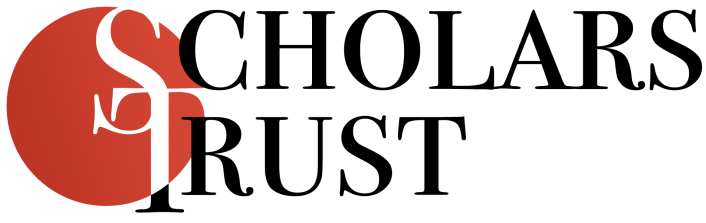 January 2016Scholars Trust represents the shared print archives of the Association of Southeastern Research Libraries (ASERL) and the Washington Research Library Consortium (WRLC).   Scholars Trust libraries manage their journal retention commitments in the JRNL (Journal Retention and Needs Listing) software hosted by the University of Florida.  For more information regarding JRNL please see the Scholars Trust program page at www.scholarstrust.org.Participating ASERL librariesAuburn UniversityClemson UniversityCollege of William & MaryDuke UniversityEast Carolina UniversityEmory UniversityGeorgia Institute of TechnologyJohns Hopkins University Louisiana State UniversityMississippi State UniversityNational Agriculture Library (Program Affiliate)North Carolina State UniversityTulane UniversityUniversity of AlabamaUniversity of FloridaUniversity of GeorgiaUniversity of KentuckyUniversity of LouisvilleUniversity of MemphisUniversity of MiamiUniversity of MississippiUniversity of North Carolina, Chapel HillUniversity of North Carolina, GreensboroUniversity of South CarolinaUniversity of TennesseeUniversity of VirginiaVirginia Commonwealth UniversityVirginia Polytechnic Institute & State UniversityWake Forest UniversityParticipating WRLC libraries: American UniversityThe Catholic University of AmericaGallaudet UniversityGeorge Mason UniversityGeorge Washington UniversityGeorgetown UniversityHoward UniversityMarymount UniversityThe University of the District of ColumbiaProgram Highlights -In September 2015, the Scholars Trust Steering Committee, in conjunction with the ASERL Board of Directors and WRLC Library Directors Council, approved a new governance structure for Scholars Trust.  The new structure is to be implemented by February 1, 2016.The Journal Retention and Needs Listing (JRNL) is a software tool that allows libraries to expose lists of print journals for which they have made retention commitments; and to express needs (or gaps) in their holdings.  The software facilitates communication between library staff among participating institutions to identify holding commitments, gap filling opportunities as well as deselection decisions.Highlights – Three Archiving Programs (FLARE, Scholars Trust (ASERL + WRLC) and WEST) currently use the JRNL database, including 60 institutions with 72 locations.Ten participating WEST libraries have loaded approximately 6,200 records to JRNL, comprising 20% of the JRNL holdings records. WRLC has imported approximately 4,925 holdings records into the JRNL database with plans for an additional load this spring. Their holdings comprise approximately 16% of JRNL records.JRNL contains 29,575 holdings records, of which 21,033 are unique ISSNs/Titles.  72% of JRNL records represent a single retention commitment, 20% have a second commitment.  Note - multiple commitments do not indicate redundancy in holdings, as institutions may not retain the same dates/volumes, and gaps may be present.Software Enhancements – A process to allow the OCLC number to serve as the identifying element in the absence of an ISSN continues to be under review.  There are approximately 470 titles which remain to be loaded into JRNL due to the lack of an ISSN. Data Integrity Pilot – Scholars Trust contributes JRNL records to CRL’s PAPR database (Print Archive and Preservation Registry).  As part of the ingest process, CRL has identified records which may contain non-standard data elements.  Scholars Trust libraries have reviewed of these records and made corrections as necessary.Local Holdings Records (LHRs) – Participating institutions have committed to create/maintain LHRs in their local catalog for all retained titles by December 31, 2016.  To assist in meeting this goal, CRL provided LHRs from the records contributed from JRNL to PAPR as part of the Data Integrity Pilot.  These records were distributed to Scholars Trust libraries for their review and use.A publicly-accessible list of the titles retained under this agreement is maintained on the program website so others can easily access the information. www.scholarstrust.orgASERL Contact:Cheryle Cole-Bennett, Program CoordinatorAssociation of Southeastern Research Libraries Telephone:  470-222-4960Ccole-bennett@aserl.orgWRLC Contact:Bruce Hulse, Director of Information Services
Washington Research Library Consortium
301-390-2033
hulse@wrlc.org